Завед	й сад N2 92» ославля	Т.В. Куликова .А. Осорин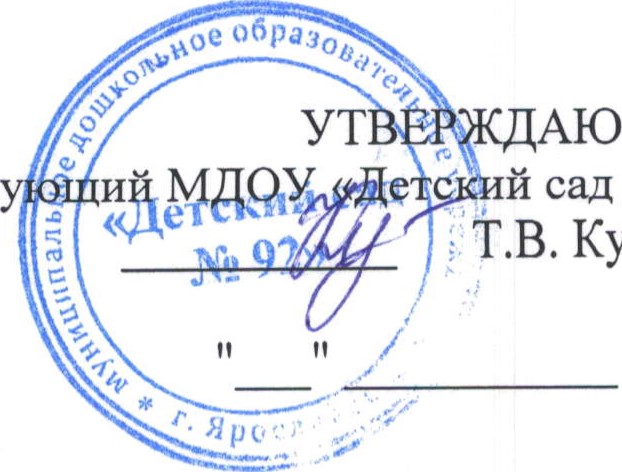 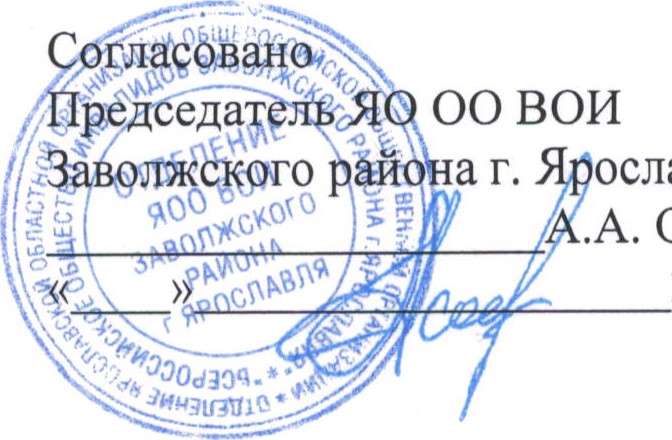 2021г.2021г.ПАСПОРТ доступностиобъекта социальной инфраструктуры (ОСИ)N 01.01./2/84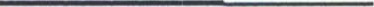 Общие сведения об объекте1.1. Наименование (вид) объекта муниципальное дошкольное образовательное учреждение <<Детский сад N2 92» 1.2. Адрес объекта, номера телефона, факса город Ярославль, улица Клубная, дом 24 тел./факс 50-22-59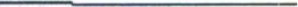 1.3. Сведения о размещении объекта:отдельно стоящее здание 2	этажей,	412 7	кв. м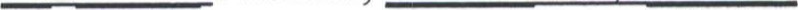 часть здания	этажей (или на	этаже),	кв. м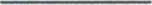 наличие прилегающего земельного участка (да, нет) да кв. м1.4. Год постройки здания 1958 последнего капитального ремонта нет 1.5. Даты предстоящих плановых ремонтных работ: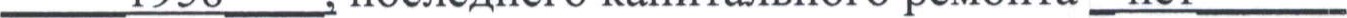 текущего ремонта	2021г.	капитального ремонта	не запланировано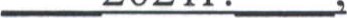 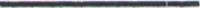 1.6. Сведения об организации, расположенной на объектеНаименование организации (учреждения) (полное юридическое наименование — согласно уставу, краткое наименование) муниципальное дошкольное образовательное учреждение «Детский сад N2МДОУ «Детский сад N2 92»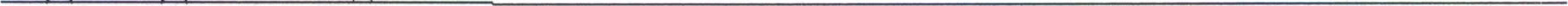 Юридический адрес организации (учреждения)150008, город Ярославль, улица Клубная , дом 24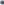 Основание для пользования объектом (оперативное управление, аренда, собственность	оперативное управление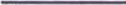 Форма собственности (государственная, негосударственная) государственная6.5, Территориальная принадлежность (федеральная, региональная, муниципальная) муниципальная1.6.6. Вышестоящая	организация (наименование) департамент образования мэрии города Ярославля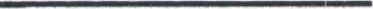 1.6.7. Адрес вышестоящей организации, другие координаты город Ярославль, Волжская наб. , 27 тел.40-51-00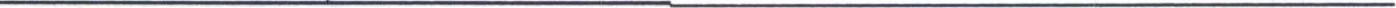 Характеристика деятельности организации на объекте (по обслуживанию населения)2.1. Сфера деятельности (здравоохранение, образование, социальная защита, физическая культура и спорт, культура, связь и информация, транспорт, жилой фонд, потребительский рынок и сфера услуг, другое)образование 2.2. Виды оказываемых услуг образовательная деятельность по образовательным программам дошкольного образования, присмотр и уход за детьми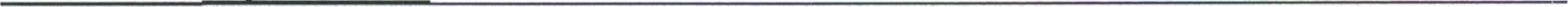 Форма оказания услуг (на объекте, с длительным пребыванием, в том числе проживанием, на дому, дистанционно) на объектеКатегории обслуживаемого населения по возрасту (дети, взрослые трудоспособного возраста, пожилые, все возрастные категории) дети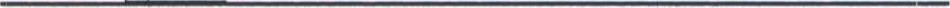 Категории обслуживаемых инвалидов (инвалиды, передвигающиеся на коляске, инвалиды с нарушениями опорно-двигательного аппарата, нарушениями зрения, нарушениями слуха, нарушениями умственного развития) нетПлановая мощность (посещаемость (количество обслуживаемых в день), вместимость,	пропускная	способность)	109 человекаУчастие в исполнении индивидуальной программы реабилитации инвалида, ребенкаинвалида (да, нет) нет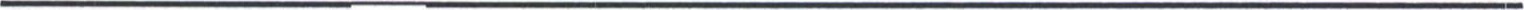 Состояние доступности объекта З. 1. Путь следования к объекту пассажирским транспортомДетский сад расположен вдоль автодороги, внутри жилого квартала.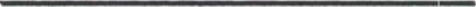 Автобус N9 22 Нижний поселок — Моторный завод, остановка «Школа NQ 47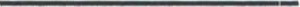 Маршрутное такси N2 38 15-й микрорайон — Нижний поселок,Маршрутное такси N2 35 улица Сахарова — Нижний___ поселок,Автобус NQ 35 улица Сахарова — Нижний поселок,Автобус N2 12 Торговый переулок — Нижний поселок,Маршрутное такси N2 132 <<Красный бор» - Нижний поселок,Автобус МЗ 1 Областная больница — Нижний поселок(описать маршрут движения с использованием пассажирского транспорта)Наличие адаптированного пассажирского транспорта к объекту есть (низкопольные и полунизкопольные автобусы)3.2. Путь к объекту от ближайшей остановки пассажирского транспорта3.2.1. Расстояние до объекта от остановки транспорта	500	метров3.2.2. Время движения (пешком)7 мин.минут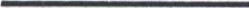 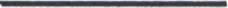 3.2.3.Наличие выделенного от проезжей части пешеходного пути (да, нет) да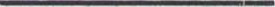 3.2.4. Перекрестки (нерегулируемые, регулируемые, со звуковой сигнализацией, таймером,	нет) нет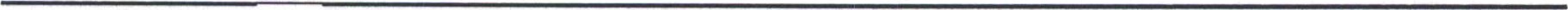 3.2.5. Информация на пути следования к объекту (акустическая, тактильная, визуальная, нет)визуальная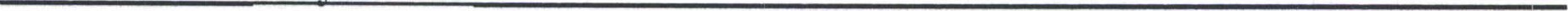 3.26. Перепады высоты на пути (есть, нет) есть (описать) бордюры — 20 см Их обустройство для инвалидов на коляске (да, нет) нет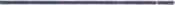 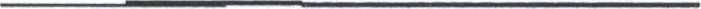 3.3. Организация доступности объекта для инвалидов- форма обслуживания <*><*> Указывается один из вариантов: ”А”, ”Б", ”ДУ”, ”ВНД”3.4. Состояние доступности основных структурно-функциональных зон<**>Указывается: ДП-В - доступно полностью всем; ДП-И (К, О, С, Г, У) - доступно полностью избирательно (указать категории инвалидов); ДЧ-В доступно частично всем; ДЧ-И (К, О, С, Г, У) - доступно частично избирательно (указать категории инвалидов); ДУ - доступно условно, ВНД временно недоступно.5.ИТОГОВОЕ ЗАКЛЮЧЕНИЕ о состоянии доступности ОСИ: объект доступен частично избирательно для категории инвалидов О, Г, С: для категории инвалидов с нарушением умственного развития доступен полностью.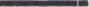 Управленческое решение4.1 , Рекомендации по адаптации основных структурных элементов объекта**** Указывается один из вариантов видов работ: не нуждается в адаптации; необходим ремонт (текущий, капитальный); требуется индивидуальное решение с использованием технических средств реабилитации; технические решения невозможны — организация альтернативной формы обслуживания.Период проведения работ 2021-2030 г.г.при наличии финансирования в рамках исполнения Адресной программы (плана) адаптации МДОУ социальной инфраструктуры и обеспечения доступности услуг для инвалидов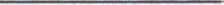 4.3. Ожидаемый результат после выполнения работ по адаптации объекта (по состоянию доступности объекта и предоставляемых на нем услуг) Полная доступность для инвалидов с нарушениями слуха, зрения, с нарушениями умственного развития, для инвалидов с нарушениями опорно-двигательного аппарата. Частичная доступность для инвалидов, передвигающихся на коляскахОценка результата исполнения программы, плана (по состоянию доступности)4.4. Для принятия решения требуется, не требуется (нужное подчеркнуть): СогласованиеИмеется заключение уполномоченной организации о состоянии доступности объекта (наименование документа и выдавшей его организации, дата), прилагается4.5. Информация размещена(обновлена) на Карте доступности субъектаРоссийской Федерации дата(наименование сайта, портала)5. Особые отметкиПаспорт сформирован на основании:Анкеты (информации об объекте) от Акта обследования объекта: N 2021 г. З. Решения Комиссии2021 г.Категория инвалида (вид нарушения)Категория инвалида (вид нарушения)Уровень организщии доступности объекта о мы обсл ивания * *112Все категории инвалидов и другие маломобильные г ппы населенияВсе категории инвалидов и другие маломобильные г ппы населенияв том числе инвалиды:в том числе инвалиды:пе едвигающиеся на к еслах-колясках далее — Кпе едвигающиеся на к еслах-колясках далее — Квндс нарушениями опорно-двигательного аппарата (далее — Ос нарушениями опорно-двигательного аппарата (далее — Ос наениями з ения далее — Сс наениями сл а далее — Гс нарушениями умственного развития далее — Ус нарушениями умственного развития далее — Уп/пОсновные структурно-функциональные зоныУровень доступности объекта, в том числе для основных категорий инвалидов***1.Территория, прилегающая к зданию (участок)дч-в2.Вход (входы) в зданиеДЧ-И (О,Г,С,У)З.Путь (пути) движения внутри здания (в том числе п и эвак ацииДЧ-И (О,Г,С,У)4.Зона целевого назначения здания (целевого посещения объектаДЧ-И (О,Г,С,У)5.Санитарно-гигиенические помещенияДЧ-И (О,Г,С,У )6.Система информации и связи (на всех зонах)внд7.Пути движения к объекту (от остановки транспорта) ДЧ-И (О,Г,С,У)п/пОсновные структурнофункциональные зоны объектаОсновные структурнофункциональные зоны объектаРекомендации по адаптации объекта (вид работы)Рекомендации по адаптации объекта (вид работы)1.Территория, прилегающая зданию (участок)Территория, прилегающая зданию (участок)Текущий ремонт: требуется частичная замена асфальтового покрытия , создание автостоянки для инвалидов, нанесение разметки на территории стоянкиТекущий ремонт: требуется частичная замена асфальтового покрытия , создание автостоянки для инвалидов, нанесение разметки на территории стоянки2.Вход (входы) в зданиеТекущий ремонтТекущий ремонтПуть (пути) движения внутри здания (в том числе пути эвакуации)Капитальный ремонт: оборудование для передвижения по зданию; установка двусторонних перил, расширение проемов дверных проходов, ликвидация пороговКапитальный ремонт: оборудование для передвижения по зданию; установка двусторонних перил, расширение проемов дверных проходов, ликвидация порогов4.Зона целевого назначения здания (целевого посещения объекта)Капитальный ремонт: оборудование сенсорной комнаты, установка электрических выключателей и розеток на уровне 0,8 м, закупка мебели для инвалидов, оснащение техническими средствами реабилитацииКапитальный ремонт: оборудование сенсорной комнаты, установка электрических выключателей и розеток на уровне 0,8 м, закупка мебели для инвалидов, оснащение техническими средствами реабилитации5.Санитарно-гигиенические помещенияКапитальный ремонт: переоборудование части туалетных комнат для инвалидов. Установка крючков для одежды, костылей и других принадлежностей.Капитальный ремонт: переоборудование части туалетных комнат для инвалидов. Установка крючков для одежды, костылей и других принадлежностей.6.Система информации на объекте (на всех зонах)Капитальный ремонт: приобретение оборудования звуковой информации, надписей, знаков и иной текстовой и графической информации - знаками, выполненными рельефно-точечным шрифтом Брайля и на контрастном фоне. Информационное табло (в том числе интерактивные), интернет с учетом потребностей инвалидов по зрениюКапитальный ремонт: приобретение оборудования звуковой информации, надписей, знаков и иной текстовой и графической информации - знаками, выполненными рельефно-точечным шрифтом Брайля и на контрастном фоне. Информационное табло (в том числе интерактивные), интернет с учетом потребностей инвалидов по зрению7.Пути движения к объекту (от остановки транспорта)Текущий ремонт: частичная замена асфальтового покрытияТекущий ремонт: частичная замена асфальтового покрытия8.Все зоны и участкиКапитальный ремонт: адаптация территории, прилегающей к зданию надлежащим размещением оборудования и носителей информации, необходимых для обеспечения беспрепятственного доступа к объекту, установка рельефных и силуэтных указателей.Капитальный ремонт: адаптация территории, прилегающей к зданию надлежащим размещением оборудования и носителей информации, необходимых для обеспечения беспрепятственного доступа к объекту, установка рельефных и силуэтных указателей.